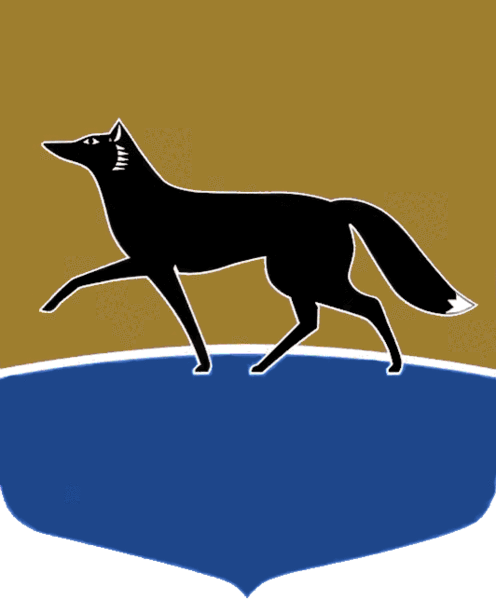 Принято на заседании Думы 26 мая 2023 года№ 337-VII ДГОб условиях приватизации муниципального имущества 
при реализации субъектами малого и среднего предпринимательства преимущественного права 
на приобретение арендуемого имущества (пристроенное нежилое помещение, расположенное 
по адресу: г.  Сургут, 
ул. Республики, д. 70)В соответствии со статьёй 3 Федерального закона от 21.12.2001 
№ 178-ФЗ «О приватизации государственного и муниципального имущества», Федеральным законом от 22.07.2008 № 159-ФЗ 
«Об особенностях отчуждения движимого и недвижимого имущества, находящегося в государственной или в муниципальной собственности 
и арендуемого субъектами малого и среднего предпринимательства, 
и о внесении изменений в отдельные законодательные акты Российской Федерации», Федеральным законом от 24.07.2007 № 209-ФЗ «О развитии малого и среднего предпринимательства в Российской Федерации», рассмотрев документы, представленные Администрацией города 
по приватизации муниципального имущества при реализации субъектами малого и среднего предпринимательства преимущественного права 
на приобретение арендуемого имущества, Дума города РЕШИЛА:1.	Утвердить условия приватизации муниципального имущества согласно приложению к решению.2.	Администрации города осуществить приватизацию 
муниципального имущества в соответствии с действующим законодательством.3.	Настоящее решение вступает в силу с момента принятия.4.	Контроль за выполнением настоящего решения возложить 
на Председателя Думы города, председателя постоянного комитета 
Думы города по бюджету, налогам, финансам и имуществу Слепова М.Н.Председатель Думы города							М.Н. Слепов «29» мая 2023 г.Приложение к решению Думы города от 29.05.2023 № 337-VII ДГУсловия приватизации муниципального имуществаНаименование имущества, назначение имуществаПристроенное нежилое помещение, назначение: нежилоеАдрес (местоположение)Ханты-Мансийский автономный округ – Югра, г. Сургут, ул. Республики, д. 70Краткая характеристика имуществаНежилое помещение, расположенное 
в подвале одноэтажного нежилого пристроя 
к пятиэтажному жилому дому:1)	подвал, литера А1, группа 
капитальности – 1, число этажей – 1, фундамент – железобетонные сваи, стены – кирпичные, перегородки – кирпичные, железобетонные плиты, крыша – рулонная, полы – плиточные, бетонные, двери – простые, металлопластиковые, внутренняя отделка – обои, плитка, подвесной потолок, отопление центральное, скрытая электропроводка, центральный водопровод, центральная канализация, центральное горячее водоснабжение, вентиляция приточно-вытяжная, крыльцо, процент износа – 17 %; 2)	основной пристрой, литера А2, группа капитальности – 3, число этажей – 1, фундамент – монолитный железобетонный, стены – каркас металлический, профнастил, перегородки – кирпичные, брусчатое, 
крыша – стальной профлист, полы – плитка, окна – двойные глухие, двери – металлопластиковые, внутренняя отделка – стеновые панели, открытая электропроводка, крыльцо, год постройки – 2001, процент износа – 5 %;3)	холодный пристрой, литера а, 
фундамент – бетонный, стены – кирпичные, перекрытия – железобетонные плиты, 
крыша – рулонная, полы – бетонные, 
двери – металлические, открытая электропроводка, процент износа – 17 %Общая площадь220,7 кв. метровКадастровый номер86:10:0101038:6871Сведения о зарегистрированных правахЗапись государственной регистрации права собственности № 86-01/09-70/2003-44 от 22.09.2003.Ограничение прав (обременение): аренда, № 86:10:0101038:6871-86/057/2018-4 
от 16.07.2018 (по 09.09.2023)Наименование арендатораИндивидуальный предприниматель 
Хачатрян Эдик Мясникович 
(ИНН 860235060424, ОГРНИП 309860231600087) является микропредприятиемКритерии предоставления преимущественного права выкупа арендуемого имущества1.	Арендуемое недвижимое имущество 
на день подачи арендатором заявления 
о реализации преимущественного права 
на приобретение арендуемого имущества находится во временном пользовании арендатора непрерывно в течение двух лет 
и более. 2.	Задолженность по арендной плате 
за арендуемое недвижимое имущество, неустойкам (штрафам, пеням) на день подачи арендатором заявления о реализации преимущественного права на приобретение арендуемого имущества отсутствует.3.	Арендуемое недвижимое имущество 
не включено в перечень муниципального имущества, свободного от прав третьих лиц 
и предназначенного для передачи 
во владение и (или) в пользование субъектам малого и среднего предпринимательства.4.	Сведения об арендаторе на день заключения договора купли-продажи арендуемого имущества не исключены 
из единого реестра субъектов малого 
и среднего предпринимательстваСведения о рыночной стоимости имущества9 240 000 рублей, в том числе НДС (20 %) 
1 540 000 рублей.Отчёт об оценке от 18.01.2023 
№ 01Р/01/2023. Оценка произведена обществом с ограниченной ответственностью «Прайс» по состоянию на 16.01.2023Цена имущества7 700 000 рублейСпособ приватизацииОтчуждение имущества, арендуемого субъектами малого и среднего предпринимательстваПорядок оплатыЕдиновременно или в рассрочку на пять лет